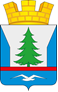                                                   ПОСТАНОВЛЕНИЕАДМИНИСТРАЦИИ ГОРОДСКОГО ПОСЕЛЕНИЯ ЗЕЛЕНОБОРСКИЙКАНДАЛАКШСКОГО РАЙОНА       От 30.12.2016г.                                                                                           №497 Об отмене Постановления администрации городского поселения Зеленоборский Кандалакшского района № 332 от 10.11.2015 года (с изм. от 28.12.2015г. №422, от 25.03.2016г. № 137, от 17.05.2016г. №190, от 27.10.2016г. №366, от 26.12.2016г. №479) ПОСТАНОВЛЯЮ: 1.  Постановление администрации городского поселения Зеленоборский Кандалакшского района № 332 от 10.11.2015 года (с изм. от 28.12.2015г. №422, от 25.03.2016г. № 137, от 17.05.2016г. №190, от 27.10.2016г. №366, от 26.12.2016г. №479) считать утратившим силу.  2. Контроль за исполнением Постановления оставляю за собой.3. Настоящее Постановление опубликовать на официальном сайте городского поселения Зеленоборский Кандалакшского района.              Глава администрации                                           О.Н. Земляков